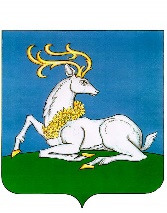 АДМИНИСТРАЦИЯОДИНЦОВСКОГО ГОРОДСКОГО ОКРУГАМОСКОВСКОЙ ОБЛАСТИПОСТАНОВЛЕНИЕ22.08.2023 № 5601г. ОдинцовоНа основании Федерального закона от 21.12.2001 № 178-ФЗ                                         «О приватизации государственного и муниципального имущества», Федерального закона от 06.10.2003 № 131-ФЗ «Об общих принципах организации местного самоуправления в Российской Федерации», Федерального закона от 24.07.2007      № 209-ФЗ  «О развитии малого и среднего предпринимательства  в    Российской Федерации», Федерального закона от  22.07.2008  № 159-ФЗ «Об особенностях отчуждения движимого и недвижимого имущества, находящегося в государственной или в муниципальной собственности и арендуемого субъектами малого и среднего предпринимательства, и о внесении изменений в отдельные законодательные акты Российской Федерации» (далее – Федеральный закон                  159-ФЗ), Положения о приватизации имущества, находящегося в собственности муниципального образования «Одинцовский городской округ Московской области», утвержденного решением Совета депутатов Одинцовского городского округа от 17.06.2022 № 13/36,  учитывая заявление арендатора муниципального имущества, имеющего преимущественное право на приобретение имущества в рамках Федерального закона 159-ФЗ,ПОСТАНОВЛЯЮ:Осуществить приватизацию находящегося в муниципальной собственности нежилого помещения площадью 35,6 кв. м с кадастровым номером 50:20:0010336:46636, этаж № 2, расположенного по адресу: Московская область, Одинцовский городской округ, город Одинцово, Можайское шоссе, дом 119 (далее – Имущество), арендуемого обществом с ограниченной ответственностью «ЛУЧ-ВГ» (ОГРН 1035006467330, ИНН 5032054505).          2. Комитету по управлению муниципальным имуществом Администрации Одинцовского городского округа Московской области в соответствии с     пунктом 1 настоящего постановления заключить договор купли-продажи Имущества по цене 2 701 000,00 руб. (Два миллиона семьсот одна тысяча рублей 00 копеек) без учета НДС в соответствии с отчетом об оценке рыночной стоимости муниципального имущества от 02.08.2023 № 067-23, с оплатой приобретаемого имущества в рассрочку на пять лет равными платежами.           3. Опубликовать настоящее постановление в официальных средствах массовой информации Одинцовского городского округа Московской области и разместить на официальном сайте Одинцовского городского округа Московской области в сети «Интернет».          4. Настоящее постановление вступает в силу со дня подписания.          5. Контроль за выполнением настоящего постановления возложить на Заместителя Главы Администрации – начальника Управления правового обеспечения Администрации Одинцовского городского округа Тесля А.А. Глава Одинцовского городского округа                                           А.Р. ИвановО приватизации находящегося в муниципальной собственности муниципального имущества